Учащиеся 1-в класса приняли участие в экологической акции«Покормите птиц зимой»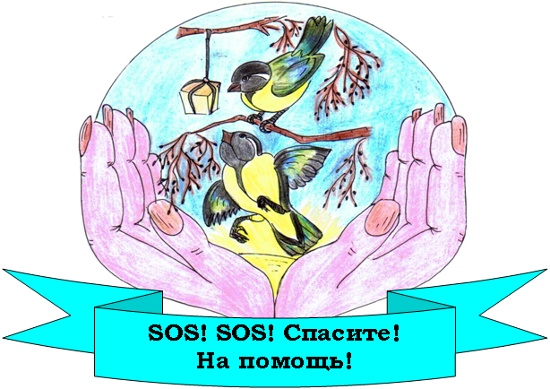 ЦЕЛИ:- Привлечь внимание первоклассников к проблемам природы и к         миру пернатых.- Оказать активную помощь птицам в холодное время года.-Обобщить знания детей о зимующих птицах. -Прививать любовь и бережное отношение к родной природе.- Воспитывать заботливое отношение к птицам.Ребята на уроке окружающего мира познакомились с зимующими и оседлыми птицами Тверского края; вместе с родителями изготовили кормушки для птиц; развесили их на школьном дворе, насыпали корм.
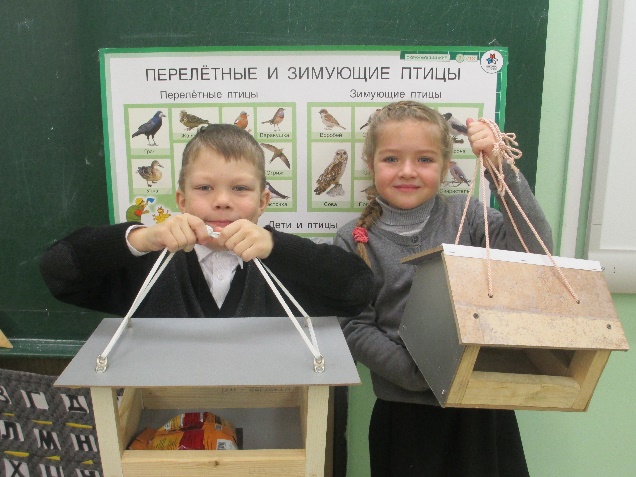 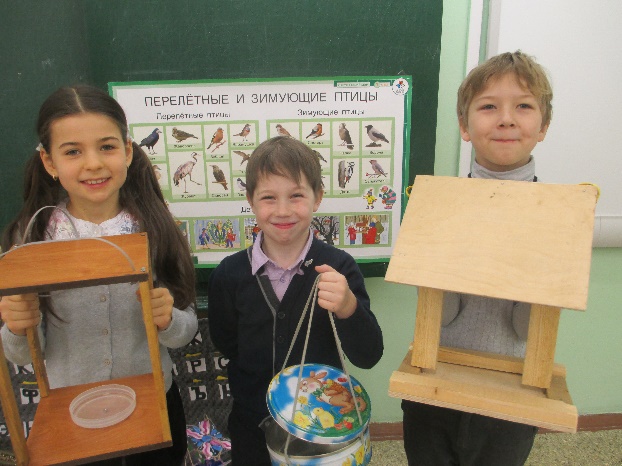 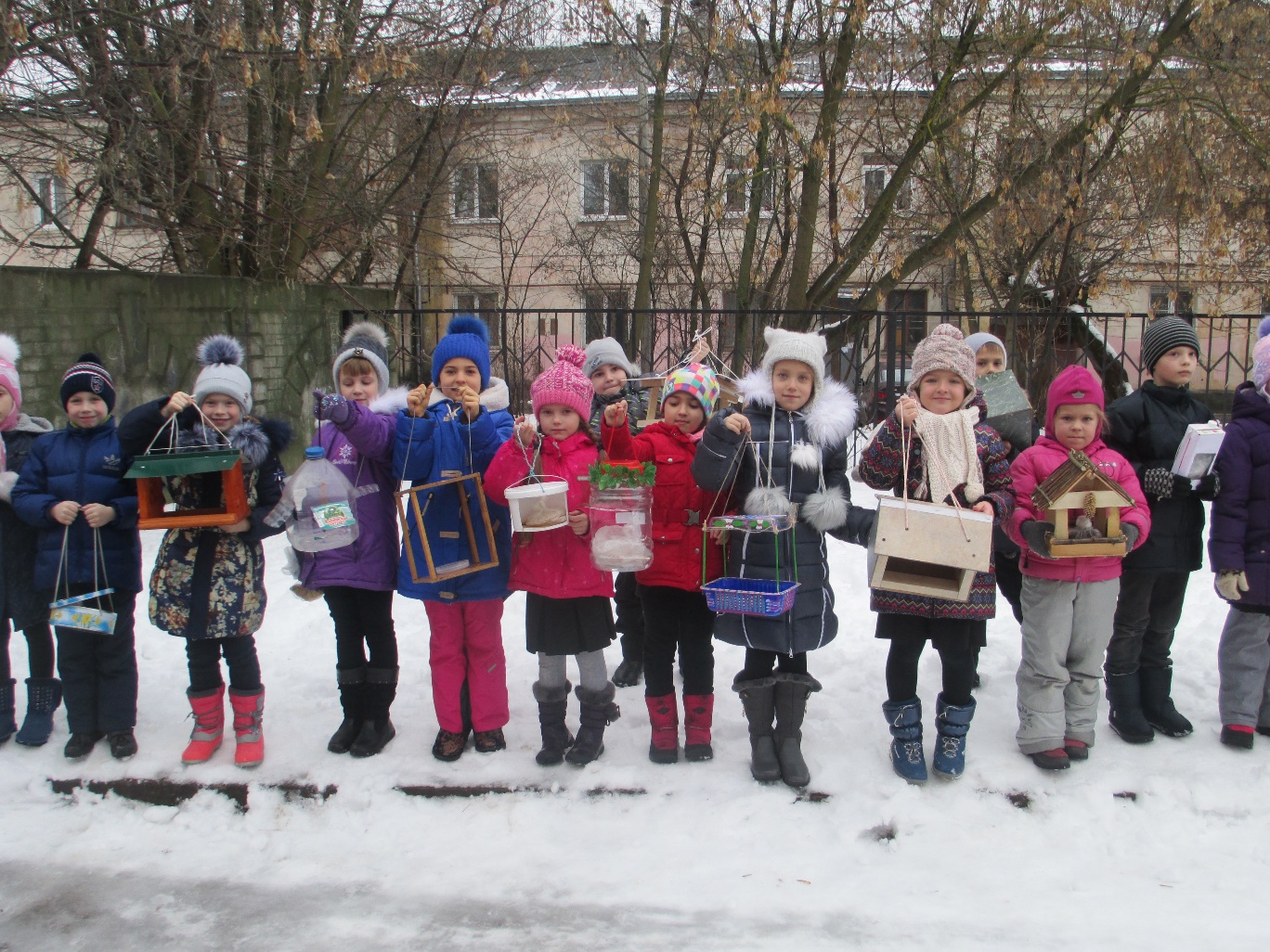 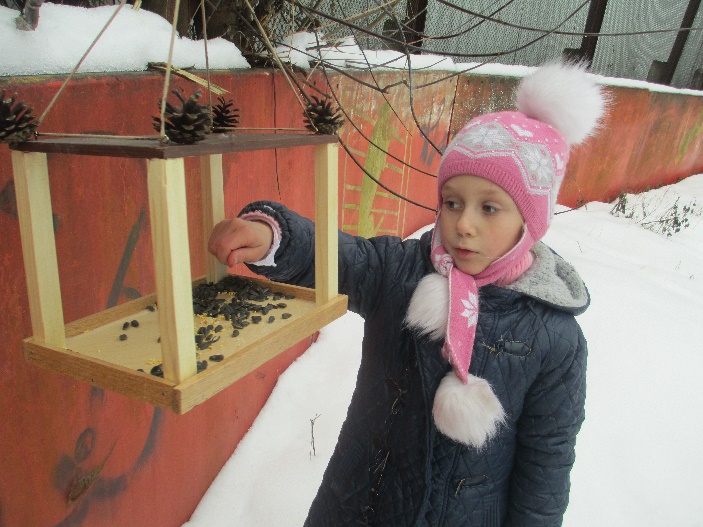 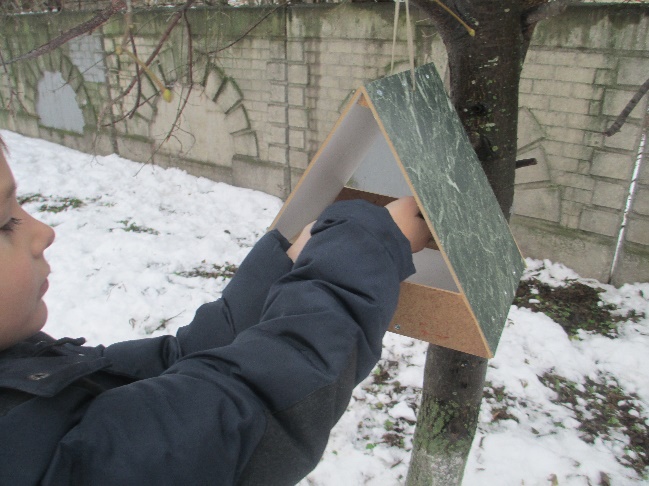 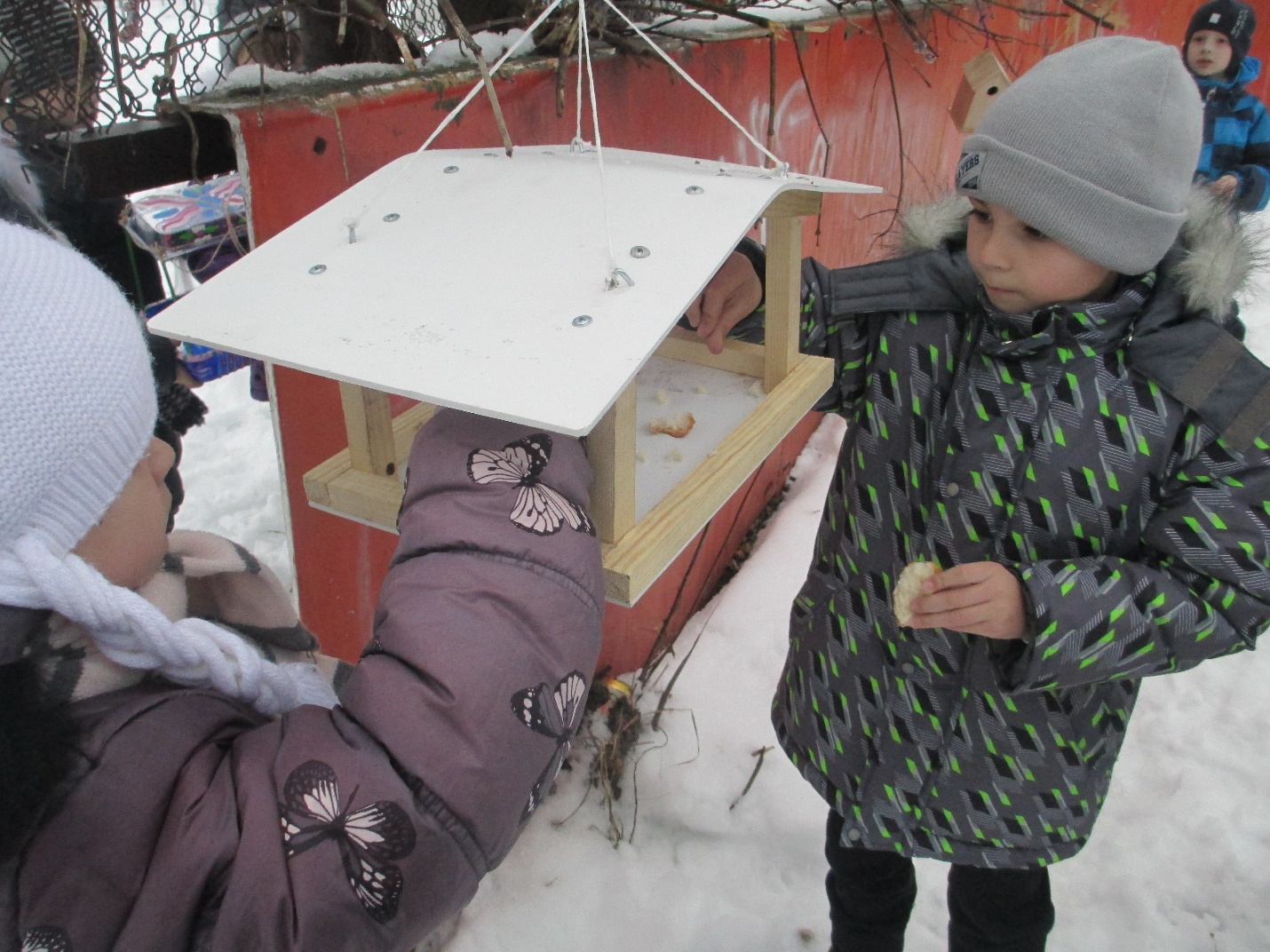 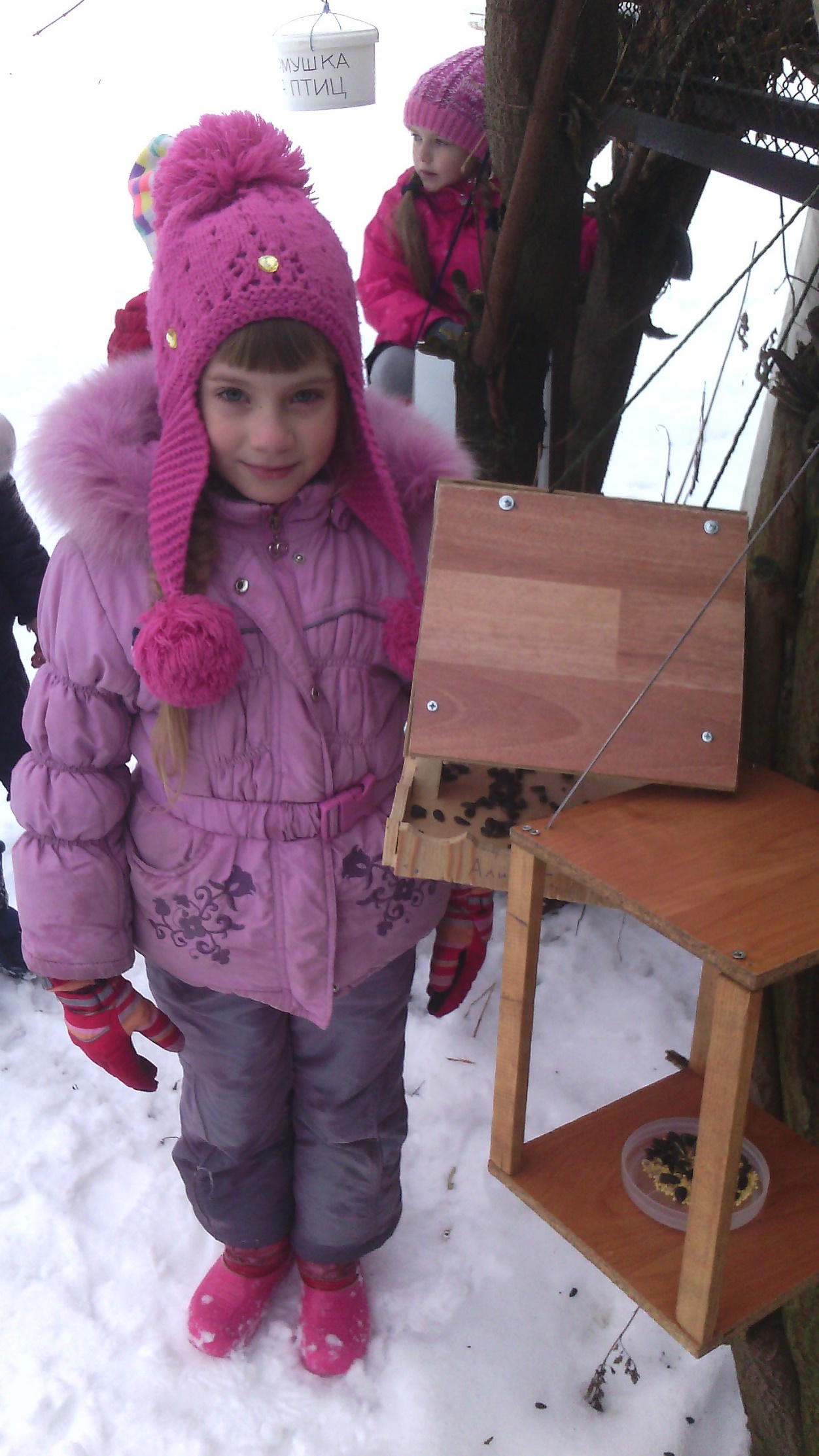 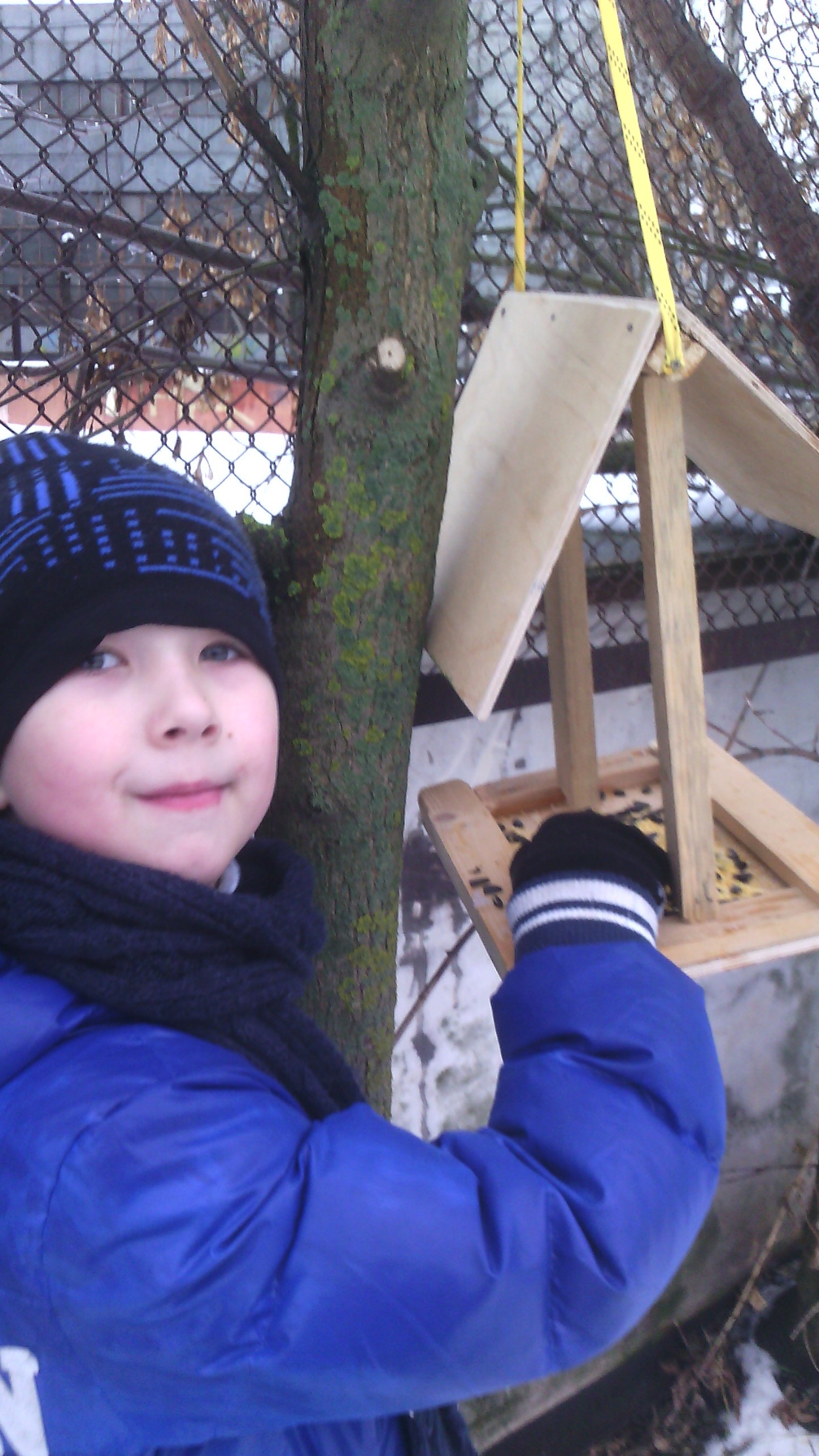 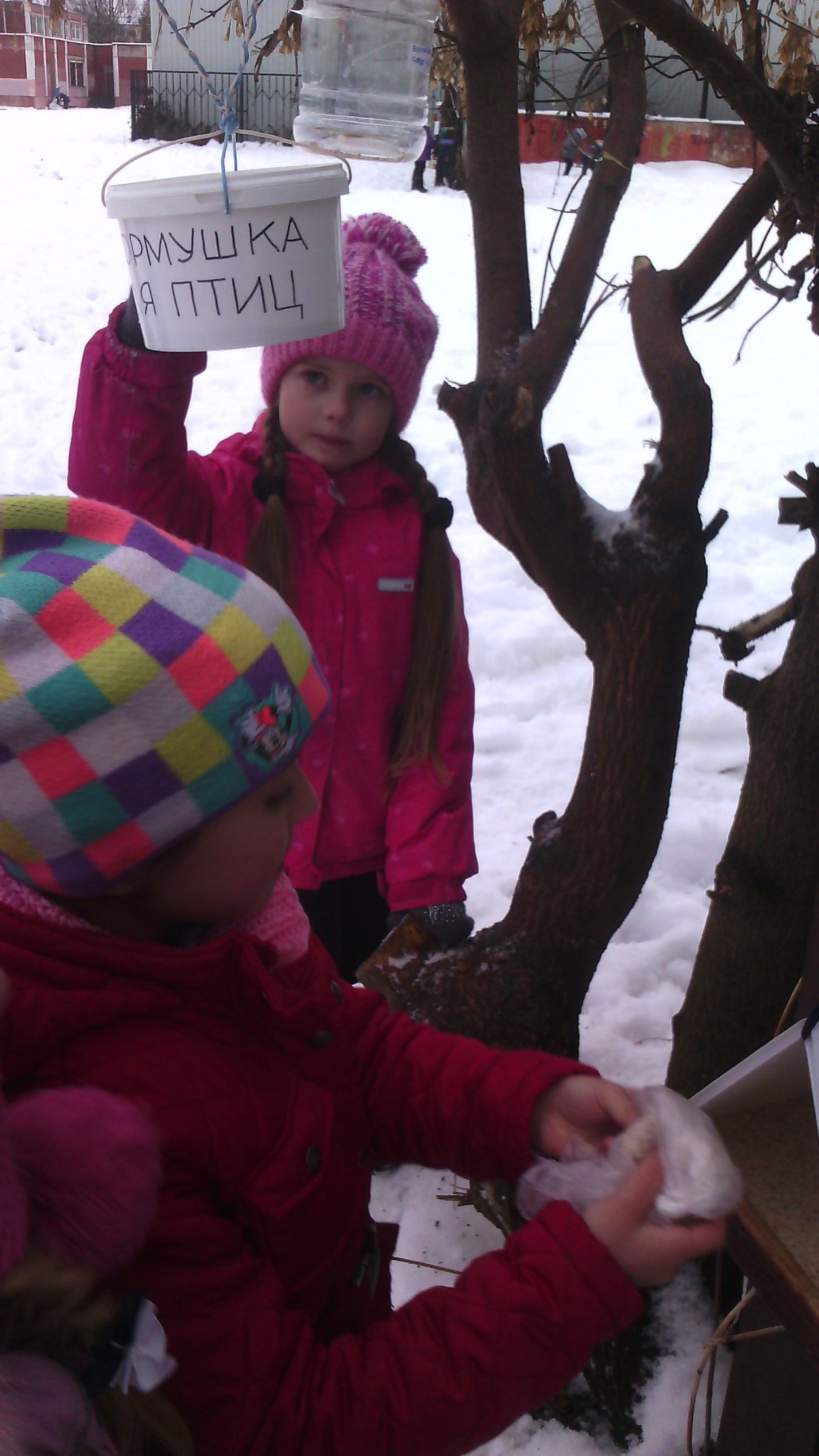 